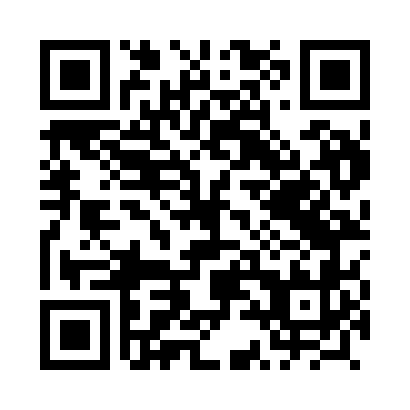 Prayer times for Jelenin, PolandMon 1 Apr 2024 - Tue 30 Apr 2024High Latitude Method: Angle Based RulePrayer Calculation Method: Muslim World LeagueAsar Calculation Method: HanafiPrayer times provided by https://www.salahtimes.comDateDayFajrSunriseDhuhrAsrMaghribIsha1Mon4:326:351:065:327:379:332Tue4:296:331:055:347:399:363Wed4:266:301:055:357:419:384Thu4:236:281:055:367:439:405Fri4:196:261:055:377:459:436Sat4:166:231:045:397:469:457Sun4:136:211:045:407:489:488Mon4:106:191:045:417:509:509Tue4:076:161:045:427:529:5310Wed4:046:141:035:447:539:5611Thu4:006:121:035:457:559:5812Fri3:576:091:035:467:5710:0113Sat3:546:071:025:477:5910:0314Sun3:506:051:025:498:0110:0615Mon3:476:031:025:508:0210:0916Tue3:446:001:025:518:0410:1217Wed3:405:581:025:528:0610:1518Thu3:375:561:015:538:0810:1719Fri3:335:541:015:548:0910:2020Sat3:305:521:015:568:1110:2321Sun3:265:491:015:578:1310:2622Mon3:235:471:005:588:1510:2923Tue3:195:451:005:598:1710:3224Wed3:155:431:006:008:1810:3625Thu3:115:411:006:018:2010:3926Fri3:085:391:006:028:2210:4227Sat3:045:371:006:048:2410:4528Sun3:005:3512:596:058:2510:4929Mon2:565:3312:596:068:2710:5230Tue2:525:3112:596:078:2910:56